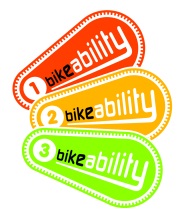 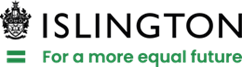 Bikeability Cycle Training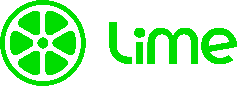 Dear Parent /Carer,                                                                                                                                                                      Bikeability cycling courses, in partnership with Lime, will be running at [NAME OF SCHOOL] William Tyndaleon [DATES].Your child will need a working bicycle and will have to attend each day of the course. A helmet is strongly recommended, but not required to take part. Please make sure both brakes are working properly and pump the tyres if you can. If there is a problem with your bike then the instructors will try to fix it, but unsafe bikes will not be used during the training.If your child does not have a bike or helmet or their bike or helmet is unsafe, they will be able to borrow a bike from the council. These bikes and helmets will be checked by our instructors and adjusted to fit your child’s size. There is no charge. Level 2: This course is not for complete beginners and is for children who can already cycle on two wheels without help. It will begin with skills exercises in the playground, followed by basic manoeuvres on quieter local roads for those who have reached the required standard of bicycle control. All roads used by the cyclists will have been risk assessed by experienced instructors.If you, as a parent or carer, would like to learn to cycle for free, please apply via our website https://islington.coordinate.cloud or call Bart Smith on 07977 267 282. As well as adult 1-1 cycle lessons we also offer free family sessions and free children’s learn to ride in the school holidays. 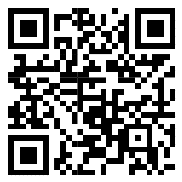 -------------------------------------------------------------------------------------------------------------------------------------------Child’s name (PLEASE PRINT IN CAPITALS):				Child’s age:I give permission for my child to take part in Bikeability cycle training, if there are places available.  I understand that my child will need a working bike and a helmet to take part.  I give my consent for my child to use a council bike if they do not have their own.  I understand that the Level 2 course will be mostly conducted on the road.	My child can ride a bike without any help	        or      My child is a beginner    	My child will wear a helmet	                 Note: children who can’t cycle unaided 
	My child wears glasses	                 may not be able to take part in this course	My child has special needs or a medical condition (please write details below)   Parent / carer name: Parent / carer signature: 